
 KIKIASANA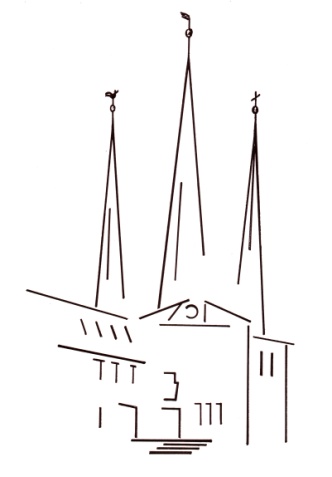 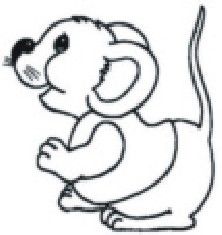   in der  ChristuskircheDer etwas andere Gottesdienst für unsere Kleinstenund natürlich deren Familien mit Eltern, Großeltern, Geschwistern und Freunden …Samstag, 21. Januar 2017um 17.00 Uhr"Mit offenen Armen..." 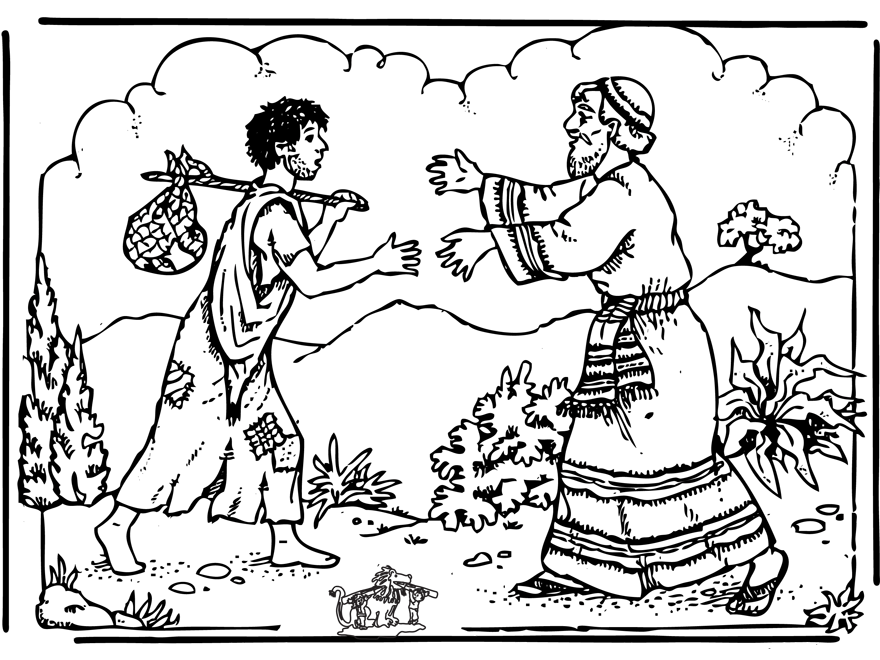 Wir treffen uns diesmal imClubraum – Eingang Goethestraße.Das Team der Kinderkirche Christuskirche freut sich auf Euer Kommen! 